Об утверждении плана мероприятий («дорожной карты»), направленных на увеличение доли реализации алкогольной продукции (водки, пива и пивной продукции) республиканских товаропроизводителей Во исполнение пп. 1.6. п. 1 Протокола заседания Рабочей группы по проведению анализа причин и условий, способствующих незаконному обороту алкогольной продукции на территории Чувашской Республики, выработке мер по снижению смертности от отравления алкогольной и спиртосодержащей продукцией от 09 июня 2022 года администрация города Алатыря Чувашской Республикип о с т а н о в л я е т:Утвердить прилагаемый План мероприятий («дорожную карту»), направленных на увеличение доли реализации алкогольной продукции (водки, пива и пивной продукции) республиканских товаропроизводителей.Отделу экономики администрации города Алатыря Чувашской Республики обеспечить выполнение мероприятий «дорожной карты».Контроль за исполнением настоящего постановления возложить на первого заместителя главы администрации по экономике и финансам - начальника отдела экономики Н.В. Марунину.Глава администрации                                                                                             Д.В. ТрифоновОдинцова С.А.(83531)20415Приложение к постановлению администрации  города Алатыря Чувашской Республики                                 от «11» мая 2023 г. № 352План мероприятий («дорожная карта») направленных на увеличение доли реализации алкогольной продукции (водки, пива и пивной продукции) республиканских товаропроизводителейЧăваш РеспубликиУлатăр хула АДМИНИСТРАЦИЙЕЙЫШĂНУ«11» 05.2023  № 352            Улатăр хули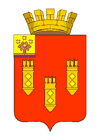 ЧУВАШСКАЯРЕСПУБЛИКААДМИНИСТРАЦИЯ города Алатыря ПОСТАНОВЛЕНИЕ                «11» мая 2023 г. № 352г. АлатырьN
п/пНаименование мероприятийСрок проведенияОтветственные за исполнение1234Анализ доли товаров алкогольной продукции (водки, пива и пивной продукции) республиканских товаропроизводителейАнализ доли товаров алкогольной продукции (водки, пива и пивной продукции) республиканских товаропроизводителейАнализ доли товаров алкогольной продукции (водки, пива и пивной продукции) республиканских товаропроизводителейАнализ доли товаров алкогольной продукции (водки, пива и пивной продукции) республиканских товаропроизводителейПроведение мониторинга, в целях выявления доли реализации алкогольной продукции (водки, пива и пивных напитков) республиканских товаропроизводителей ЕжеквартальноОтдел экономики администрации города Алатыря Чувашской РеспубликиМониторинг развития нестационарной, мобильной и ярмарочной торговли по продаже алкогольной продукции (водки, пива и пивных напитков) республиканских товаропроизводителей ЕжеквартальноОтдел экономики администрации города Алатыря Чувашской РеспубликиРазвитие каналов сбыта алкогольной продукции (водки, пива и пивных напитков) республиканских товаропроизводителейРазвитие каналов сбыта алкогольной продукции (водки, пива и пивных напитков) республиканских товаропроизводителейРазвитие каналов сбыта алкогольной продукции (водки, пива и пивных напитков) республиканских товаропроизводителейРазвитие каналов сбыта алкогольной продукции (водки, пива и пивных напитков) республиканских товаропроизводителейКонсультационная поддержка местных товаропроизводителей с целью поиска новых каналов сбыта продукцииПо мере обращенийОтдел экономики администрации города Алатыря Чувашской Республики